Государственное бюджетное учреждениеТверской области«Центр оценки качества образования»Аналитический отчетпо результатам анализа эффективности развития муниципальных и  школьных систем оценки качества образования в Тверской области в 2016 годуТверь, 2016СОДЕРЖАНИЕВведение………………………………………………………………………....4 Анализ эффективности развития муниципальных  систем оценки качества образования1.1 Анализ эффективности развития муниципальных  систем оценки качества образования в МОУО Тверской области в 2016 г ……………………………51.2 Анализ информации о процедурах по оценке качества дошкольного                  и дополнительного образования детей, проведенных в рамках МСОКО .....121.3 Анализ информации об использовании материалов региональных мониторинговых исследований …………………………….………………….271.4 Заключение .…………………………………………………………………302.  Анализ эффективности развития школьных систем оценки качества образования2.1. Анализ эффективности развития школьных систем оценки качества образования в ОО Тверской области в 2016 г. ……………………….............322.2.  Анализ дополнительной информации  ………………….………………. 402.3. Анализ решения проблем, выявленных в результате федеральных, региональных, муниципальных, школьных оценочных процедур и их решение в рамках ШСОКО ……………………………………………………………….432.4. Заключение …………………………………………………………….……442.5.Рекомендации ………………………………………………………………..45Мониторинговая форма 1. Форма анкеты для руководителей МОУО «Самооценка     эффективности функционирования муниципальной системы оценки    качества образования (МСОКО) … ………… …………………….47Мониторинговая форма 2. Форма анкеты для руководителей МОУО «Информация об оценочных процедурах, проведенных в рамках МСОКО за 2015/2016г… ……………………………………………………………………48Мониторинговая форма 3. Форма анкеты для руководителей образовательных организаций  «Самооценка     эффективности функционирования школьной системы оценки    качества образования ШСОКО) за 2015/2016 г.…………..51Мониторинговая форма 4.  Форма анкеты для руководителей ОО  «Дополнительная информация   о направлениях использования результатов мониторинга, использовании новых форм оценивания и авторах контрольно-измерительных материалов» …………………………………...……….…..… 52ВведениеВ соответствии с планом-графиком проведения мониторинга качества образования в образовательных организациях Тверской области в 2016 году, утвержденным  приказом Министерства образования Тверской области от 27.01.2016. № 156/ПК, государственное  бюджетное  учреждение Тверской области «Центр оценки качества образования»  провело  исследование эффективности развития школьных и муниципальных систем оценки качества образования (далее – ШСОКО, МСОКО) в общеобразовательных организациях (далее - ОО) и в муниципальных органах управления  образованием (далее - МОУО), Тверской области в 2016 году.  	Для  проведения исследования  были  использованы результаты анкетирования  по самооценке  эффективности  школьных и муниципальных систем оценки качества образования, проведенного общеобразовательными организациями и органами местного самоуправления, осуществляющими  управление  в сфере образования региона (Приложения 1 - 4).                            В исследовании приняли участие 43 МОУО и  475 образовательных  организаций, в том числе 32 начальных образовательных организаций,  123 основных образовательных организаций, 316 средних образовательных организаций, 4 вечерние средние общеобразовательные организации (в дальнейшем - НОШ, ООШ, СОШ, ВСОШ). Анализ эффективности  развития  муниципальных систем       оценки качества образования  Анализ эффективности  развития  муниципальных систем оценки качества образования в МОУО Тверской области в 2016 годуАнализ информации, представленной в ГБУ ТО ЦОКО руководителями органов местного самоуправления, осуществляющих   управление  в сфере образования и общеобразовательных организаций, показал следующее.Соответствие нормативно-правовой базы МОУО современным подходам к  оценке качества образованияВо всех муниципальных образованиях Тверской области проводится работа по совершенствованию систем оценки качества образования на муниципальном уровне.  В сравнении с 2015 г. выросла  доля руководителей  МОУО, отметивших полное соответствие нормативно-правовой базы  современным подходам к оценке качества  образования: с 74,4% (32 руководителя МОУО) в 2015 г. до 79% (34 руководителя МОУО) в 2016 г.9 (21%) руководителей МОУО отметили,  что нормативно-правовая база  частично соответствует современным подходам к качеству образования и его оценке. В 2015 г. такой ответ дали  11 (25,6%) руководителей МОУО.Наличие автоматизированной технологии сбора и статистической обработки результатов оценочных процедурВ 2016 г.  в МОУО была продолжена работа по созданию  системы автоматизированной технологии сбора и статистической обработки данных оценки качества образования.Увеличилась доля МОУО, руководители которых отметили применение автоматизированной технологии сбора и статистической обработки данных МСОКО,  с 67,5% (29 МОУО) в 2015 г. до 79 % (34 МОУО) в 2016 г. При этом количество МОУО, отметивших частичный характер автоматизированной обработки данных, не изменилось. Отсутствие автоматизированной  технологии сбора и статистической обработки данных МСОКО отметили 9 (20,8%) руководителей МОУО, в 2015г. - 14 (32,5%). Участие общественности в процедурах ОКОВ 2016 г. доля муниципальных образований, использующих для оценки качества образования механизмы государственно–общественного управления образованием, в частности, привлечение общественности к процедурам ОКО, составила 100% (43 МОУО) на всех уровнях общего образования.  В том числе на частичное участие общественности в процедурах ОКО  указали:- на всех уровнях общего образования - 2 (5%) руководителя МОУО Бологовского и Селижаровского районов,- на уровнях начального и основного общего образования – 3 (7%) респондента – руководители МОУО г. Тверь, г. Кимры, Лихославльского района,- на уровне начального общего образования – 1 (2,5%) руководитель МОУО Торжокского района.Учет мнения потребителей образовательных услуг при  проведении анализа,  планирования и корректировки деятельности ООПо сравнению с 2015 г. увеличилось количество руководителей МОУО, которые отметили, что анализ, корректировка и планирование деятельности  осуществляют, в полной мере учитывая мнения потребителей образовательных услуг и их удовлетворенности    качеством образования, с 39 (90,7%) в 2015 г. до 41 (95%) в 2016 г.Количество руководителей  МОУО, выбравших ответ «частично», уменьшилось с 4 (9,3%) в 2015 г. до 2 (5%) в  2016 г. (Бельский и Весьегонский районы).Проведение анализа корреляции результатов ЕГЭ, ОГЭ, Всероссийских проверочных работ (ВПР), Региональных проверочных работ (РПР)  и других оценочных процедур ОКО для принятия эффективных управленческих решенийАнализ корреляции ЕГЭ, ОГЭ и других оценочных процедур ОКО для принятия эффективных управленческих решений в полной мере  проводится в 43 (100%) МОУО.Разработка показателей эффективности деятельности руководящих работников, образовательных организацийУказали наличие разработанных показателей для определения эффективности деятельности образовательных организаций 43 (100%) МОУО, как и в 2015г. Доля МОУО, в полной мере использующих результаты оценочных процедур для определения эффективности деятельности ОО, в 2016 г. составляет  82%  (35 МОУО),  в 2015 г. составляла 83,7% (36 МОУО). Указали наличие разработанных показателей эффективности деятельности руководителей ОО  42 (98%) респондента, в том числе в  2 (5%)  МОУО данные показатели разработаны частично (Бельский район и ЗАТО Озерный).Отсутствие разработанных показателей эффективности деятельности руководителей ОО  показал 1 (2%) руководитель  МОУО ЗАТО Солнечный.Использование результатов оценочных процедур для принятия решений по совершенствованию  педагогического состава     Результаты ОКО в полном объеме учитывают при подготовке заявок на курсы повышения квалификации учителей и административно-управленческого персонала в 42 (98%) МОУО, в 2015 г.  – в 38 (88,4%) МОУО.  Частично результаты оценочных процедур для подготовки заявок на КПК   используются в Нелидовском районе. Оценка МСОКО с точки зрения предоставления необходимой информации для управления качеством образованиемВо всех 43 (100%) муниципальных образованиях МСОКО  обеспечивает предоставление необходимой  информации для управления качеством образования.  Из них считает, что информация предоставляется частично, руководитель 3 (7%) МОУО: г. Кимры, Молоковского и Торжокского районов. в 2015 году так считал руководитель 1 (2,3%) МОУО. Разработка системы общей координации деятельности образовательных организаций по введению и реализации ФГОСПроцесс введения и реализации нового стандарта в образовательных учреждениях должен координироваться органом управления образованием. Важнейшим требованием к обеспечению введения начального общего образования является постоянное научное и методическое сопровождение, включая консультирование всех участников данного процесса. С этой целью созданы:межшкольные объединения  учителей – в 41 (95%) МО, в 2015 г. – в 28 (65%) МО;экспертные советы и группы  по внедрению ФГОС – в 16 (37%) МО, в 2015 г. было 21 МО (48,8%) МО;творческие группы педагогов – в 28 (65%) МО, в 2015 г. - в 18 МО (41,8%) МО;районные методические центры и пилотные площадки – в 6 (14%) МО: Зубцовский (площадка «Ведение ФГОС ООО»), Кашинский (педагогические площадки «Введение ФГОС», «Проектная деятельность»), Кимрский (методическая площадка),  Конаковский (муниципальные методические площадки), Кувшиновский (методические центры «Открытые лаборатории»), Удомельский район (площадки по ФГОС ОВЗ, площадка по преемственности ФГОС НОО и ФГОС ООО) р-ны;координационные советы– в 2 (5%) МО: Максатихинский (по внедрению ФГОС) и Старицкий (по сетевому взаимодействию) районах;межмуниципальные объединения учителей функционируют в Осташковском (объединяет учителей ЗАТО Солнечный и Осташковского р-на), в  Старицком (проведение межмуниципальных семинаров) районах;муниципальный ресурсный центр по сопровождению введения ФГОС – в Краснохолмском р-не;методические округа с опорными школами – в Бологовском районе (в том числе методический округ, объединяющий все дошкольные образовательные организации).Также в рамках координационной деятельности: проводятся методические недели по введению ФГОС, консультации, «круглые столы», мастер-классы, открытые уроки, в том числе на базе пилотных школ;организуются выездные конференции, организуются муниципальные курсы повышения квалификации (Лихославльский, Кимрский  районы);разрабатываются «дорожные карты»;функционируют  пилотные площадки.Формы сетевого взаимодействия образовательных организаций на муниципальном уровнеРяд принципов развития системы образования,  таких как открытость образования к внешним запросам, применение проектных методов, конкурсное выявление и поддержка лидеров, позволяют реализовать модель сетевого взаимодействия образовательных  учреждений, предполагающую  использование современных информационно – телекоммуникационных технологий, средств телекоммуникаций  с использованием сети Интернет. На муниципальном уровне  сетевое взаимодействие предполагает объединение всех образовательных учреждений  и  информационно – методического центра в муниципальную методическую сеть, в рамках которой  осуществляется:дистанционное проведение совещаний, конференций, консультаций;проведение открытых уроков, мастер - классов, «круглых столов», творческих мастерских, педагогических чтений, творческих отчетов;проведение дистанционного обучения, вебинаров, олимпиад, конкурсов, элективных курсов, профильных курсов;создание единого портала школьных сайтов, сайтов ДОУ;взаимодействие с институтами повышения квалификации, общественными и государственными организациями, профессиональными образовательными организациями;взаимодействие школ в рамках оказания методической помощи, наставничества;организация внеурочной деятельности совместно с организациями дополнительного образования;дистанционное обучение детей с ОВЗ в рамках ДОДИ;образование методического округа с опорной базовой школой:  организация межмуниципальной и муниципальной сетевых площадок взаимодействия;организация внеклассной работы;создание консультативного центра психолого-педагогической помощи;взаимодействие с сетевыми педагогическими сообществами;взаимодействие с отдельными участниками сети  (педагогами, родителями, учениками, представителями общественности и т.д.);По итогам анализа анкет руководителей МОУО определен средний региональный показатель эффективности развития МСОКО методом расчета процентного соотношения положительных ответов («да» и «частично») к общему количеству ответов по заданным вопросам 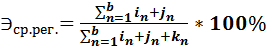 где:  - средний региональный показатель эффективности функционирования МСОКО; 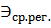 b – общее количество ответов; i – количество ответов «ДА» в вопросе;j – количество ответов «ЧАСТИЧНО» в вопросе; k – количество ответов «НЕТ» в вопросе;n – порядковый номер вопросаВ целом, в течение трех лет (2014 – 2016 гг.) наблюдается положительная динамика среднего регионального показателя эффективности развития муниципальных систем оценки качества образования.1.2 Анализ информации о процедурах по оценке качества дошкольного и дополнительного образования детейПри  подготовке настоящего отчета была проанализирована информация о процедурах по оценке качества дошкольного и дополнительного образования детей, проведенных в рамках МСОКО за 2016г. Анализ был осуществлен по следующим  характеристикам: название оценочных процедур; наличие нормативного регулирования; наличие научно-методического сопровождения; форма проведения;  автор измерительных материалов; направления использования результатов в дальнейшей работе.По оценке качества дошкольного образования детейНе представили информацию руководители  МОУО г. Кимры, Вышневолоцкого и Оленинского  районов. Руководитель МОУО Осташковского района сообщил, что контроль качества дошкольного образования осуществляется посредством внутрисадовского контроля (самооценки).Проанализировав информацию, полученную от руководителей органов местного самоуправления, осуществляющих управление в сфере образования, необходимо отметить, что в ряде МОУО мониторинг качества образования в ДОУ не является комплексным (Таблица 1).Так, в 11 (28%  от предоставивших информацию) МОУО оценка качества дошкольного образования осуществляется только по одному направлению: г. Ржев, Жарковский, Зубцовский, Калязинский, Кесовогорский, Лесной, Молоковский, Пеновский, Рамешковский, Селижаровский, Торжокский районы.     В 7 (18%) МОУО оценочные процедуры проведены по двум направлениям: Бельский, Бежецкий, Весьегонский, Калининский,  Нелидовский, Ржевский районы, ЗАТО Озерный.     Наибольшее количество направлений охватывает мониторинг качества дошкольного образования в ДОУ в Конаковском районе (15 направлений), в г. Вышний Волочек (12 направлений), в Сонковском районе (9 направлений).     Анализ выбора специалистами МОУО вопросов для оценки качества дошкольного  образования выявил  наиболее используемые направления Таблица 2):мониторинг удовлетворенности потребителей качеством образовательных услуг, предоставляемых МДОУ (26 МОУО – 67% от предоставивших информацию);мониторинг здоровья и заболеваемости детей (11 МОУО – 28%);анализ кадрового обеспечения образовательного процесса (11 МОУО – 26%);мониторинг содержания ребенка в ДОУ (качество питания детей, соответствие нормам СанПина, безопасность) (8 МОУО 21%),мониторинг достижений промежуточных результатов освоения основной общеобразовательной программы МДОУ (7 МОУО – 18%);мониторинг охвата детей дошкольным образованием, обеспечения его доступности; соблюдение законодательства при комплектации групп (7 МОУО – 18%), мониторинг качества предоставляемых услуг (в том числе независимая оценка) (7 МОУО – 18%).     При проведении мероприятий по оценке качества дошкольного образования все МОУО руководствовались нормативными  документами, регламентирующими процедуры контроля и оценки качества образования:273- ФЗ «Об образовании в РФ»,приказ РОО (28 МОУО – 72%); годовые планы работы и планы-графики МОУО (19 МОУО – 49%); постановление Администрации района (10 МОУО – 26%); положение о МСОКО (9 МОУО – 23%); приказ по ДОУ (14 МОУО – 38%);программа развития муниципальной системы образования (8 МОУО – 21%); положение о мониторинге ДОУ (7 МОУО – 18%);план работы ДОУ (3 МОУ – 8%);положение о ДОУ (3 МОУ – 8%);протокол заседания общественного совета (1 МОУО – 3%).   Руководители 28 (72% предоставивших информацию) МОУО указали на наличие полного комплекта научно-методического сопровождения мероприятий по оценке качества дошкольного образования, указав: инструкциипо заполнению информационных карт, тестов и других измерительных материалов;по проведению процедур; контрольно-измерительные материалы: анкеты,тесты, диагностики, карты наблюдений, информационные таблицы,пособия к образовательным программам,нормы СанПина,критерии для анализа и оценки деятельности,рекомендации по оценке и использованию результатов.Не   указал наличие научно-методического сопровождения руководитель МОУО Жарковского района. В Калининском районе отсутствуют инструкции по проведению процедуры. Отметили отсутствие рекомендаций по оценке и использованию результатов руководители 9 (23%) МОУО: г. Вышний Волочек, Андреапольского, Бежецкого, Бологовского, Западнодвинского, Калязинского, Лесного, Селижаровского, Торжокского районов.   Анализ использованных форм оценки дошкольного образования показал, что самыми  распространенными являются:анкетирование - применяется в 30(77%) МОУО; тестирование и индивидуальная диагностика - 24 МОУО(61%).   Кроме того были использованы такие формы как: заполнение информационных бланков, отчетов и информационных листов - 18 (46%) МОУО;проверки – выездные, плановые, тематические, документарные – 18 (46%) МОУО); собеседование - 8 (9,4%) МОУО;комплексная самооценка ДОУ - 6 (15%) МОУО;наблюдение – 5 (13%)  МОУО;групповые диагностики – 4 (10%) МОУО;смотры, конкурсы – 2 (5%) МОУО.Большая часть измерительных материалов для оценочных процедур разработана специалистами МОУО и РМК (в 28 МОУО). В ряде МОУО измерительные материалы разрабатывались руководителями (8 МОУО) и педагогическими работниками (12 МОУО) ДОУ. Также используются материалы, разработанные ФГБНУ ФИПИ (3 МОУО), авторами образовательных программ (7 МОУО), ГБУ ТО ЦОКО (16 МОУО), специалистами кафедры социологии ФГБОУ  ВО ТГТУ (4 МОУО), ФГАУ ФИРО (1 МОУО).       Анализ информации, представленной руководителями МОУО, показал, что по  результатам проведенных оценочных процедур и их обсуждения на семинарах, совещаниях,  принимаются управленческие решения, составляются отчеты, публичные доклады, аналитические справки, акты проверок, приказы  МОУО, разрабатываются  методические рекомендации       Во всех муниципальных образованиях результаты оценочных процедур используются в дальнейшей работе по совершенствованию системы управления образованием и повышению его качества. Респонденты отметили следующие направления использования результатов процедур ОКО:для методической поддержки педагоговсовершенствование системы методического сопровождения образовательного процесса,распространение передового опыта, современных методик работы с дошкольниками,выявление затруднений у педагогов при работе в условиях ФГОС,корректировка индивидуальных планов работы,развитие сетевого взаимодействия,разработка методических рекомендаций по различным направлениям (сохранение здоровья детей, работа с детьми с ОВЗ и др.)проведение обучающих семинаров, для совершенствования системы повышения квалификациирегулирование графика ПК,проведение мастер-классов, семинаров,ориентирование курсов повышения квалификации на проблемные темы,для принятия управленческих решенийработа комиссии по распределению стимулирующих выплат,планирование показателей эффективности в муниципальных программах,компетентная расстановка ресурсов,составление муниципальной «дорожной карты»,подготовка публичного доклада, аналитических справок.Кроме того, руководители МОУО и ДОУ используют результаты оценочных процедур для проведения родительских собраний, корректировки планов и программ работы ДОУ с целью  повышения результативности, планирования коррекционной работы и работы с одаренными детьми.      Руководители всех МОУО отмечают эффективность использованных оценочных процедур, большинство указали наличие положительной динамики по проведенным  направлениям оценки качества дошкольного образованияПо оценке качества дополнительного образования детей	Не представили руководители МОУО г. Кимры, Вышневолоцкого, Кашинского, Спировского,  Фировского районов. Кроме того, руководители 3  МОУО сообщили: в районе нет учреждений дополнительного образования (Пеновский р-н),учреждения дополнительного образования не в ведомстве РОО (Кувшиновский р-н),процедуры по оценке качества дошкольного образования не проводились (Оленинский р-н).Проанализировав информацию, предоставленную руководителями органов местного самоуправления, осуществляющих управление в сфере образования, необходимо отметить, что мониторинг качества образования в учреждениях дополнительного образования не является комплексным и системным (Таблица 3).Из 35 МОУО, которые предоставили информацию о мероприятиях по ОКО в учреждениях дополнительного образования, 18 (51% от предоставивших информацию) сообщили, что оценка качества осуществляется только по одному направлению (Таблица 3).В 8 МОУО (23%) оценочные процедуры проведены по двум направлениям. Наибольшее количество направлений включает мониторинг качества дополнительного образования в МОУО г. Вышний Волочек (оценка проведена по 10 направлениям), Лихославльского (по 7 направлениям) и  Старицкого (по 6 направлениям) районов. Анализ выбора специалистами МОУО вопросов для оценки качества дошкольного  образования выявил  наиболее используемые направления Таблица 4):мониторинг удовлетворенности потребителей качеством образовательных услуг, предоставляемых учреждениями дополнительного образования (22 МОУО - 63% от представивших информацию, в 2015 г. 8 МОУО - 30%);мониторинг по охвату детей дополнительными образовательными услугами (9 МОУО - 23%, в 2015 г. 13 МОУО - 48%);мониторинг достижений воспитанников учреждений дополнительного образования (9 МОУО – 23%, в 2015г. 13 МОУО  – 48%); анализ кадрового обеспечения образовательного процесса (7 МОУО – 20%, в 2015г. 8 МОУО  – 30%); диагностика уровня усвоения образовательных программ (6 МОУО – 17%, в 2015г. 7 МОУО  - 26%).     При проведении мероприятий по оценке качества дополнительного  образования все МОУО руководствовались нормативными  документами, регламентирующими процедуры контроля и оценки качества образования:приказ МОУО (26 МОУО – 74%);годовые планы работы и планы-графики МОУО (22 МОУО – 63%);приказ по УДОД (16 МОУО – 46%); план работы УДОД, спорткомитета,  положение о ДОУ (14 МОУО – 40%);постановление Администрации района (12 МОУО – 34%);положение о МСОКО (11 МОУО – 31%);программу развития муниципальной системы образования (8 МОУО – 23%); муниципальное задание (5 МОУО – 14%),протокол общественного Совета (1 МОУО – 3%).       Руководители 20 МОУО указали на наличие полного комплекта научно-методического сопровождения мероприятий по оценке качества дополнительного образования, указав:инструкциипо проведению процедур;по заполнению информационных карт, отчетов, тестов и других измерительных материалов; положения о конкурсах, фестивалях, соревнованиях;контрольно-измерительные материалы: карты наблюдений, информационные таблицы,критерии оценки достижений воспитанников;критерии для анализа и оценки деятельности,рекомендации по оценке и использованию результатов.Руководители 6 (17%) МОУО отметили отсутствие инструкций по проведению оценочных процедур – Бологовский, Жарковский, Западнодвинский, Калининский, Кимрский, Лихославльский районы. В 14 (40%) МОУО по итогам оценочных процедур не предлагаются рекомендации по оценке и использованию результатов – г. Вышний Волочек, Ржев, Тверь, Андреапольский, Бежецкий, Бологовский, Жарковский, Западнодвинский, Калининский, Калязинский, Кимрский, Лесной, Торжокский, Селижаровский районы.  Анализ использованных форм оценки дополнительного  образования показал, что самыми  распространенными являются:анкетирование (применяется в 24 МОУО – 66%);заполнение информационных бланков и отчетов (18 МОУО – 51%); анализ материалов по различным вопросам деятельности УДОД, показателей функциональных и антропометрических измерений (16 МОУО – 46%).проверки – выездные, плановые, тематические, документарная (13 МОУО  37%);самообследование (6 МОУО – 17%).Кроме того были использованы в 11(31%) МОУО активно используются такие формы, как соревнования, конкурсы, фестивали.   Большая часть измерительных материалов для оценочных процедур разработана специалистами МОУО и РМК (в 24 МОУО – 69%). В ряде МОУО измерительные материалы разрабатывались руководителями и работниками  УДОД (20 МОУО – 57%). Также используются материалы, разработанные специалистами ФГБУ ВО ТГТУ (3 МОУО – 9%), ГБУ ТО ЦОКО (3 МОУО – 9%), спорткомитета (3 МОУО – 9%), администрацией района (2 МОУО – 7%).     Основными направлениями использования результатов оценочных процедур респонденты указали:методическую поддержку педагогов, совершенствование системы повышения квалификации,принятие управленческих решений. Проанализировав информацию, представленную руководителями МОУО, можно отметить, что по результатам проведенных оценочных процедур и их обсуждения на семинарах, совещаниях составляются отчеты, аналитические справки, акты проверок, приказы  МОУО, разрабатываются  методические рекомендации, дается  оценка деятельности УДОД, определяются индивидуальные способности детей.В дальнейшей работе результаты оценочных процедур используются в процессе совершенствования системы управления дополнительным образованием и повышения его качества. Так, руководители МОУО указали, что используют их  для проведения семинаров, консультаций для родителей, для работы комиссии по распределению стимулирующих выплат, для корректировки планов и программ работы УДОД  с целью  повышения результативности, для планирования индивидуальной работы с одаренными детьми и коррекционной работы. Также благодаря тому, что по результатам мониторингов выявляется передовой опыт, проблемы педагогов, методические  затруднения, корректируются планы и содержание курсов повышения квалификации.1.3 Анализ информации об использовании материаловрегиональных мониторинговых исследований в муниципальной системе образованияПри  подготовке настоящего отчета была проанализирована информация о направлениях использования материалов региональных мониторинговых исследований по оценке качества образования обучающихся, в том числе  в работе МОУО. Анализ был осуществлен по следующим  характеристикам: направления использования результатов региональных мониторингов в дальнейшей  работе,польза данных материалов для муниципальных специалистов, руководителей ОО и педагогов.Представили информацию по предложенным вопросам руководители  43  (100%) МОУО.	В 2016 году в образовательных организациях Тверской области были проведены мониторинги по оценке качества образования, всероссийские и региональные контрольные работы,  национальные исследования качества образования. По итогам исследований все МОУО получили аналитические отчеты с рекомендациями для дальнейшей работы по совершенствованию качества обучения.	Анализ информации, представленной руководителями МОУО, показал, что   результаты мониторингов и исследований качества образования используются по следующим основным направлениям:Анализ, корректировка и планирование деятельности МОУО, районных методических кабинетов (далее – РМК), городских и школьных методических объединений (далее - ГМО, ШМО) руководителей ОО и педагогов – в  40 (93%) МОУО;Проведение на основе данных и результатов мониторингов конференций муниципального уровня, совещаний, методических семинаров и пр.- 32 (74%) МОУОИнформационное обеспечение принятия управленческих решений – 25 (58%) МОУО;Разработка документов тактического  и стратегического управления образовательной системой – 11 (26%)  МОУО;Совершенствование муниципальных и школьных систем оценки качества образования – 10 (23%) МОУО;Совершенствование системы показателей эффективности деятельности образовательных организаций, руководителей ОО – 9 (21%) МОУО;Совершенствование системы оценки качества труда педагогов, их стимулирования – 8 (19%) МОУО;Формирование заявок на курсы повышения квалификации, стажировки – 7 (17%) МОУО;Оказание учебно-методической помощи педагогическим работникам – 6 (14%) МОУО;Планирование и корректировка муниципального  ведомственного контроля – 5 (12%) МОУО. По мнению большинства респондентов, участие в региональных мониторингах приносит пользу муниципальным специалистам, руководителям ОО и педагогическим работникам, помогая повышать эффективность и качество образовательных услуг. В качестве примеров, руководители МОУО указали следующие положительные эффекты:Возможность для педагогических работников по результатам мониторингов проводить самооценку своей деятельности, планировать работу по самосовершенствованию и самообразованию;Возможность выстраивать образовательную траекторию каждого обучающегося на основе результатов мониторингов;Контроль за динамикой образовательных достижений по результатам мониторингов;Создание базы контрольно-измерительных материалов для проведения муниципального и школьного мониторинга (с  четкими методическими рекомендациями),  позволяющего получить  достоверные объективные результаты;Выявление проблем в обеспечении и гарантиях качества образования благодаря независимой внешней оценке качества образования;Выявление, изучение и обобщение передового педагогического опыта по вопросам введения ФГОС;Организационное и техническое обеспечение процедур, подготовка специалистов для мониторинговых исследований;Разработка  программ коррекционной работы с обучающимися, показавшими низкие результаты;Планирование индивидуальной работы с одаренными детьми и детьми, показавшими высокие результаты;Возможность оценить соответствие используемых образовательных ресурсов международным стандартам.Респонденты отметили, что используют полученный в ходе региональных мониторингов и проверочных работ инструментарий и с его помощью самостоятельно проводят исследования качества образования в рамках МСОКО и ШСОКО.Наиболее активно используется  следующий инструментарий: исследование уровня сформированности педагогических условий, являющихся необходимыми и достаточными  для социализации обучающихся в образовательном процессе;мониторинг образовательных достижений обучающихся начальной школы по итогам 1- 4 годов обучения;мониторинговое исследование уровня готовности первоклассников к обучению в школе;исследования уровня сформированности ключевых компетенций обучающихся по итогам начального общего, основного общего, среднего общего образования;мониторинг удовлетворенности потребителей качеством образовательных услуг, предоставляемых образовательными организациями;исследование сформированности метапредметных результатов обучающихся;региональных проверочных работ по различным предметам.1.4 Заключение	Анализ эффективности  развития  муниципальных систем оценки качества образования   в Тверской области, проведенный в 2016 г. в  сравнении с 2015 годом,   показал следующее.Положительная динамика наблюдается по следующим  показателям: соответствие нормативно-правовой базы ОО и МОУО современным подходам к оценке качества образования; участие общественности в процедурах ОКО на всех уровнях общего образования;автоматизированная технология сбора и статистической обработки результатов оценочных процедур в ОО и в МОУО;использование результатов оценочных процедур для принятия решений по совершенствованию педагогического состава, в  том числе – повышения квалификации в МОУО;учет мнения потребителей образовательных услуг при анализе, корректировке и планировании деятельности МОУО;анализ и корреляция ЕГЭ, ОГЭ и других оценочных процедур ОКО для принятия эффективных управленческих решений;разработка показателей эффективности деятельности руководящих работников и образовательных организаций в МОУО;оценка качества дошкольного и дополнительного образования в рамках МСОКО;общая оценка модели МСОКО.Анализ дополнительной информации выявил следующее:в 28 МОУО в той или иной мере разработана система общей координации деятельности образовательных организаций по введению и реализации ФГОС;  на муниципальном уровне используются разнообразные формы сетевого взаимодействия образовательных организаций;материалы региональных мониторинговых исследований используются МОУО  в различных направлениях своей деятельности.Выявлены следующие проблемы:в 9 (20,8%) МОУО отсутствует автоматизированная система сбора и обработки информации;в 6 (14%)  МОУО обеспечивают участие общественности в процедурах ОКО лишь частично; в 2 (5%) МОУО – не полностью учитывают мнение потребителей образовательных услуг;в 3 (7%) МОУО не обеспечивают оценку качества дошкольного, в 7 (16%) – дополнительного образования детей;в ряде МОУО не разработана система общей координации деятельности образовательных организаций по введению и реализации ФГОС;  в части МОУО не используют сетевое взаимодействие для развития инновационного потенциала педагогов и образовательных организаций;материалы региональных и национальных мониторинговых исследований в некоторых МОУО используются недостаточно активно.2. Анализ эффективности  развития  школьных систем оценки качества образования2.1 Анализ эффективности  развития  школьных систем оценки качества образования в ОО Тверской области в 2016 годуАнализ информации, представленной в ГБУ ТО ЦОКО руководителями общеобразовательных организаций, показал следующее.Участие общественности в процедурах ОКОПо сравнению с 2015 г. доля образовательных организаций, использующих для оценки качества механизмы государственно–общественного управления образованием, в частности, привлечение общественности к процедурам ОКО, выросла  и составила 99% (471 ОО), в 2015 г. этот показатель составлял 96,2% (454 ОО).  Предоставление возможности родителям (законным представителям)  знакомиться с результатами ОКОПредоставляют возможность родителям (законным представителям) обучающихся  знакомиться с результатами оценки качества образования  471 (99,2%) образовательные организации. В 201 г. доля таких ОО составляла 9773% (461 ОО).  Предоставляют данную возможность частично 3 (0,6%) ОО.Учет мнения потребителей образовательных услуг при  проведении анализа,  планирования и корректировки деятельности ООВ 2016 г. руководители 473 (99,6%) ОО показали, что  анализ, корректировка и планирование деятельности ОО осуществляется с учетом мнения потребителей образовательных услуг и их удовлетворенности    качеством образования, в 2015 г. доля таких ОО составляла  100%.  В том числе отметили, что осуществляют  данный учет  в полном объеме 93,5% респондентов (444 ОО). Проведение анализа корреляции результатов ЕГЭ, ОГЭ и других оценочных процедур ОКО для принятия эффективных управленческих решенийАнализ корреляции ЕГЭ, ОГЭ и других оценочных процедур ОКО для принятия эффективных управленческих решений  проводится в 475   (100%) ОО (в 2015 г. - 464 (98,35%) ОО).    Использование результатов оценочных процедур для принятия решений по совершенствованию  педагогических состава.461 (97%) опрашиваемых (74% - «да», 23% - «частично») отмечают, что результаты ОКО способствуют принятию решений по совершенствованию качества  педагогических кадров.  В 2015 г. так ответили руководители  463 (98,1%) ОО (80,9% - да, 17,2% % - частично)Руководители 13 (2,8%) ОО не использовали  результаты оценочных процедур в этих целях.   В 2015 г. их не использовали 6 (1,3%) ОО.     Результаты ОКО учитывают при подготовке заявок на курсы повышения квалификации учителей и административно-управленческого персонала в 471 (99,2%) ОО; в 2015 г. - в 463 (98,1%) ОО.  Руководители 3 (0,6%) ОО ответили на этот вопрос отрицательно.По данным руководителей ОО прошли повышение квалификации или профессиональную переподготовку для работы в соответствии с ФГОС начального общего образования –98,6% учителей начальных классов, в соответствии с ФГОС основного общего образования – 83% учителей.  Разработка показателей эффективности деятельности руководящих и педагогических работников образовательных организацийУвеличилась доля ОО, в которых разработаны показатели эффективности деятельности руководящих и педагогических работников, с  96,4% (455) ОО,  в 2015 г. до 98% (467 ОО) в 2016 г.Соответственно уменьшилась доля ОО, в которых не разработаны показатели эффективности деятельности руководящих и педагогических работников с 15 (3,2%) ОО в 2015 г. до 2 (0,4%) в 2016 г.Руководители 6  (1,6%) ОО затруднились ответить на данный вопрос.Наличие в ОО условий, созданных для роста профессиональной компетенции учителя В сравнении с 2015 г. снизилась  доля  ОО, в которых созданы все условия для роста профессиональной компетенции учителя с  89% в 2015 г. до 86,3% в 2016 г. Доля педагогов, владеющих ИКТ-компетенцией  и использующих ИКТ в образовательном процессе Выросло количество ОО, в которых  все педагоги владеют ИКТ-компетенцией и используют ИКТ в образовательном процессе с 268 (56,8%) ОО в 2015 г. до 328 (69%) в 2016 г.  Выросла доля ОО, в которых менее половины педагогического коллектива владеют и используют ИКТ в образовательном процессе с 2,3%  (11 ОО) в 2015 г. до 4% (18 ОО) в 2016 г. Руководители  5 (1%) ОО отметили отсутствие педагогов, владеющих ИКТ-компетенцией. Использование в рамках ШСОКО модели оценки внеурочной деятельности обучающихсяДоля ОО, использующих в рамках ШСОКО  модели оценки внеурочной деятельности обучающихся в 2016 г. осталась на уровне 2015 г.  Не используют – в 23 (5%)ОО Разработка модели системы учета индивидуального прогресса обучающихсяВ контексте поставленных ФГОС целей в образовательных организациях должна быть разработана система учёта индивидуального прогресса обучающегося  – система фиксации и хранения образовательных результатов обучающихся, позволяющая анализировать динамику их индивидуальной образовательной траектории, а также результаты, достигнутые обучающимися в других видах деятельности: творческой, социальной, коммуникативной и других. 	Указали, что в образовательной организации разработана система учета индивидуального прогресса обучающихся 441 (92%) респондентов; причем, доля ответов «да» снизилась по сравнению с 2015 г.В 30 (7%) такая система учета не разработана.Руководители 4 (1%) ОО затруднились ответить на данный вопрос.Использование педагогическими работниками технологии портфолио ученика  для учета внеучебных достижений обучающихся      Выросла доля ОО, использующих технологию Портфолио ученика для учета внеучебных достижений обучающихся на всех уровнях общего обучения. Проведение самооценки ОО в рамках ШСОКОПо сравнению с 2015 г. доля образовательных организаций, в которых в рамках ШСОКО проводится самооценка, увеличилась  и составляет 99,6% (473 ОО).  Проведение оценочных процедур стартовой диагностики в рамках ШСОКОМодель ШСОКО не предусматривает проведение оценочных процедур стартовой диагностики: - на уровне начального общего в 1 (0,2%) ОО; на уровне основного общего образования в 2 (0,6%) ОО; на уровне среднего общего образования в 3 (1%) ОО.Влияние модели ШСОКО на повышение качества образования Выразили мнение, что ШСОКО не обеспечивает повышение качества образования  - на уровне начального общего образования руководители 2 (0,4%) ОО; - на уровне основного общего образования руководители 4 (0,9%) ОО;  -  на уровне среднего общего образования руководители 3 (0,9%) ОО.  Оценка  ШСОКО с точки зрения предоставления необходимой информации о качестве образования для различных групп пользователейУвеличилась доля  руководителей, показавших, что ШСОКО  обеспечивает предоставление необходимой  адресной информации о качестве образования для различных групп пользователей с 96,2% (454 ОО) в 2015 г. до  98,6% (468 ОО) в 2016 г.Указали, что ШСОКО не обеспечивает предоставление необходимой  адресной информации о качестве образования для различных групп пользователей руководители 5 (1%) ОО.Средний региональный показатель эффективности развития  ШСОКОПо итогам анализа анкет руководителей образовательных организаций определен средний региональный показатель эффективности развития ШСОКО методом расчета процентного соотношения положительных ответов («да» и «частично») к общему количеству ответов по заданным вопросам.,где:  - средний региональный показатель эффективности функционирования ШСОКО; b – общее количество ответов; i – количество ответов «ДА» в вопросе;j – количество ответов «ЧАСТИЧНО» в вопросе; k – количество ответов «НЕТ» в вопросе;n – порядковый номер вопросаСредний  региональный показатель эффективности функционирования  ШСОКО вырос и составил в 2016 году 98%.В целом, в течение трех лет (2014-2016 гг) наблюдается положительная динамика среднего регионального показателя эффективности развития ШСОКО.2.2  Анализ дополнительной информации. При подготовке настоящего отчета была проанализирована информация, представленная   руководителями образовательных организаций, по следующим вопросам анкеты по самооценке эффективности функционирования ШСОКО: проблемы, выявленные в результате различных оценочных процедур и их решение в рамках ШСОКО;использование новых форм оценивания образовательных достижений (Таблица 7); авторы контрольно-измерительных материалов, используемых в ОО для оценки качества образования (Таблица 8).Таблица 7. Использование новых форм оценивания образовательных достижений в образовательных организациях.Таблица 8. Информация о контрольно-измерительных материалах, используемых учителями для внутреннего мониторинга качества образования.2.3 Анализ решения проблем, выявленных в результате федеральных, региональных, муниципальных, школьных оценочных процедур и их решение в рамках ШСОКО2.4.  Заключение        Анализ эффективности развития  школьных систем оценки качества образования   в Тверской области, проведенный в 2015 г. в  сравнении с 2014 г.,  показал следующее.Положительная динамика наблюдается по следующим  показателям: участие общественности в процедурах ОКО  в ОО;учет мнения потребителей образовательных услуг при анализе, корректировке и планировании деятельности ОО;использование результатов оценочных процедур для принятия решений по совершенствованию педагогического состава, в  том числе – повышения квалификации;использование моделей оценки внеурочной деятельности обучающихся;общая оценка эффективности ШСОКО;предоставление адресной информации о качестве образования различным группам пользователей;разработка критериев для оценки эффективности деятельности,  профессиональных и творческих возможностей руководящих и педагогических работников, оценки отношения учителя с учеником в ОО;предоставление возможности родителям (законным представителям) ознакомиться с результатами ОКО;создание в ОО условий для роста профессиональной компетенции учителя;разработка модели учета индивидуального прогресса обучающихся;проведение самооценки образовательной организации в рамках ШСОКО.Увеличилась доля педагогических работников, владеющих ИКТ - компетенцией и  использующих ИКТ  в образовательном процессе;Это свидетельствует о совершенствовании работы образовательных организаций по данным актуальным для повышения качества образования направлениям. Снижение показателей наблюдается по созданию в образовательных организациях условий для роста профессиональных компетенций учителей. Анализ дополнительной информации свидетельствует, что результаты различных оценочных процедур анализируются в ОО, выявляются проблемы и выстраиваются пути их решения. 2.5.  РекомендацииПроведенный анализ эффективности развития школьных и муниципальных систем оценки качества образования позволил сформулировать следующие рекомендации руководителям образовательных организаций:использовать результаты оценочных процедур  для принятия управленческих решений, направленных на повышение качества образования;продолжить работу по разработке системы внутришкольной оценки качества образования в соответствии с требованиями ФГОС;продолжить  работу по разработке и реализации системы  мероприятий, направленных на повышение учебной мотивации обучающихся, на развитие метапредметных компетенций и  формирование социализации;активизировать работу по внедрению современных образовательных технологий;продолжить работу по внедрению современных технологий оценивания образовательных достижений, регулярно направлять педагогов и  административных  работников  на курсы повышения квалификации по  проблемам оценки качества образования. руководителям органов местного самоуправления, осуществляющим управление в сфере образования:обеспечить участие общественности в процедурах оценки качества образования; продолжить разработку и внедрение в практику комплексной системы оценки качества дошкольного и  дополнительного образования;использовать результаты оценочных процедур  для принятия управленческих решений на разных уровнях системы образования, направленных на повышение качества образования;продолжить разработку системы координации деятельности образовательных организаций по введению и реализации ФГОС;использовать различные формы сетевого взаимодействия образовательных организаций на муниципальном уровне;продолжить работу по совершенствованию  муниципальной системы оценки качества образования с учетом введения ФГОС НОО и ФГОС ООО в массовую практику.регулярно направлять на курсы повышения квалификации по  проблемам оценки качества образования  административных  работников  ОО и  лиц, ответственных за деятельность в рамках муниципальной системы оценки качества образования;обеспечить участие муниципальных специалистов, работников ОО,  ДОУ и УДОД в работе семинаров, совещаний по актуальным проблемам  оценки качества образования; Мониторинговая форма  1Анкета для руководителей МОУОСамооценка эффективности муниципальной системы оценки качества образования (МСОКО) в 2015/2016 уч. годуНаименование муниципального образования ________________________________________________Благодарим за сотрудничество!Исполнитель  (ФИО, должность, телефон):____________________________________________________Мониторинговая форма 2 Информация об оценочных процедурах, проведенных в рамках муниципальной системы оценки качества образования (МСОКО) в 2015/2016 уч.г.  Муниципальное образование___________________________________________1.Мероприятия МОУО по оценке качества образования в учреждениях дошкольного общего образования2.Мероприятия МОУО по оценке качества образования в учреждениях дополнительного образования (в том числе в рамках межведомственного взаимодействия)Использование материалов федеральных мониторинговых исследований (НИКО, ВПР, апробации КИМов)Использование материалов региональных оценочных процедур (РПР, анкетирования, мониторинговые исследования)Какой инструментарий из региональных мониторинговых исследований используете в работе самостоятельно (перечислить) _________________________________________________________Использование результатов муниципальных оценочных процедур.Какие из оценочных процедур позволяют дать наиболее объективную оценку качества образования? (проранжируйте предложенные формы). Обоснуйте свое мнение по каждой форме оценки. Проблемы, выявленные  в результате федеральных, региональных, муниципальных  оценочных процедур и их решение в рамках МСОКООрганизация работы в рамках сетевого взаимодействия образовательных организаций на муниципальном уровнеРуководитель МОУОИсполнитель, телефонМониторинговая форма 3  Анкета для руководителей ООСамооценка эффективности школьной системы оценки качества образования (ШСОКО)  в 2015/2016 уч.году. Муниципальное образование _____________________________________________________________________Наименование ОО ______________________________________________________________________________Благодарим за сотрудничество!Исполнитель (ФИО, должность, телефон):_______________________________________________        Мониторинговая форма  4Муниципальное образование __________________________________________________________Наименование образовательной организации____________________________________________Дополнительная информация Какие из оценочных процедур позволяют дать наиболее объективную оценку качества образования? (проранжируйте предложенные формы). Обоснуйте свое мнение по каждой форме оценки. Проблемы, выявленные  в результате федеральных, региональных, муниципальных, школьных  оценочных процедур и их решение в рамках ШСОКОИспользование в образовательной организации новых форм оценивания образовательных достижений. Кем разработаны  контрольно-измерительные материалы, которые  используют учителя для осуществления внутреннего мониторинга качества образованияГодСоответствие нормативно-правовой базы ОО и МОУО современным подходам к  оценке качества образованияСоответствие нормативно-правовой базы ОО и МОУО современным подходам к  оценке качества образованияСоответствие нормативно-правовой базы ОО и МОУО современным подходам к  оценке качества образованияГоддачастично нет201426 (60,4%)17 (39,6%)0201532 (74,4%)11 (25,6%)0201634 (79%)9 (21%)0ГодНаличие автоматизированной технологии сбора и статистической обработки результатов оценочных процедурНаличие автоматизированной технологии сбора и статистической обработки результатов оценочных процедурНаличие автоматизированной технологии сбора и статистической обработки результатов оценочных процедурГоддачастично нет20148 (18,6%)18 (41,9%)17 (39,5%)20157 (16,3%)22 (51,2%)14 (32,5%)201612 (28%)22 (51,2%)9 (20,8%)На уровнеУчастие общественности в процедурах ОКОУчастие общественности в процедурах ОКОУчастие общественности в процедурах ОКОНа уровнедачастично нетначального общего образования37 (86%)6(14%)0основного общего образования38 (88%)5 (12%)0среднего общего образования41 (95%)2 (5%)0ГодУчет мнения потребителей образовательных услугУчет мнения потребителей образовательных услугУчет мнения потребителей образовательных услугГодДаЧастичноНет201436 (83,7%)7 (16,3%)0201539 (90,7%)4 (9,3%)0201641 (95%)2 (5%)0ГодАнализ корреляции оценочных процедурАнализ корреляции оценочных процедурАнализ корреляции оценочных процедурГодДаЧастично Нет201442(97,7%)1(2,3%)0201543 (100%)00201643 (100%)00ГодРазработка в МОУО показателей эффективности  деятельностиРазработка в МОУО показателей эффективности  деятельностиРазработка в МОУО показателей эффективности  деятельностиРазработка в МОУО показателей эффективности  деятельностиРазработка в МОУО показателей эффективности  деятельностиРазработка в МОУО показателей эффективности  деятельностиГодООООООруководителей ООруководителей ООруководителей ООГодДаЧастично НетДаЧастично Нет201423 (53,5%)17 (39,5%)3 (7%)33 (76,8%)8 (18,6%)1 (2%)201536 (83,7%)7 (16,3%)041 (96%)1 (2%)1 (2%)201635 (82%)8 (18%)040 (93%)2 (5%)1 (2%)ГодУчет результатов ОКО при подготовке заявок на КПКУчет результатов ОКО при подготовке заявок на КПКУчет результатов ОКО при подготовке заявок на КПКГодДаЧастично Нет201439 (90,8%)2 (4,6%)2(4,6%)201538 (88,4%)4 (9,3%)0201642 (98%)1 (2%)0ГодОценка МСОКО с точки зрения предоставления необходимой информации для управления качеством образованияОценка МСОКО с точки зрения предоставления необходимой информации для управления качеством образованияОценка МСОКО с точки зрения предоставления необходимой информации для управления качеством образованияГодДаЧастичноНет201439 (90,7%)4 (9,3%)0201541 (95,4%)1 (2,3%)0201640 (93%)3 (7%)0годСредний региональный показатель эффективности функционирования МСОКОДаЧастично201494,3%72,4%21,9%201596,6%81,6%,15,3%201697,9%85,2%12,7%ГодПредставили информацию Не представили информацию201428 МОУО (65%)15 МОУО (35%)201535 МОУО (81,4%)8 МОУО (18,6%)201639 МОУО (91%)4 МОУО (9%)Таблица 1. Таблица 1. Таблица 1. Информация о количестве направлений, по которым проведены процедуры  оценки качества дошкольного образования в разрезе МОУОИнформация о количестве направлений, по которым проведены процедуры  оценки качества дошкольного образования в разрезе МОУОИнформация о количестве направлений, по которым проведены процедуры  оценки качества дошкольного образования в разрезе МОУО№ п/пМОкол-во направлений1Конаковский р-н152г. Вышний Волочек123Сонковский р-н94Старицкий р-н75Андреапольский р-н66Лихославльский р-н67Удомельский р-н68Торопецкий р-н69Краснохолмский р-н410Кувшиновский р-н411г.Тверь412г.Торжок413Западнодвинский р-н314ЗАТО Солнечный315Максатихинский р-н316Сандовский р-н 317Кашинский р-н318Бологовский р-н319Фировский р-н320ЗАТО Озерный221Бельский р-н222Ржевский р-н223Нелидовский р-н224Весьегонский р-н225Калининский р-н226Бежецкий р-н227Жарковский р-н128Лесной р-н129Селижаровский р-н130Рамешковский р-н131Торжокский р-н132Пеновский р-н133Зубцовский р-н134г.Ржев135Калязинский р-н136Кесовогорский р-н137Молоковский р-н138Кимрский р-н139Осташковский р-нСамооценка ДОУТаблица 2Таблица 2Таблица 2 Мероприятия МОУО по оценке качества образования в учреждениях дошкольного  образования 2015/2016 учебный год Мероприятия МОУО по оценке качества образования в учреждениях дошкольного  образования 2015/2016 учебный год Мероприятия МОУО по оценке качества образования в учреждениях дошкольного  образования 2015/2016 учебный год Мероприятия МОУО по оценке качества образования в учреждениях дошкольного  образования 2015/2016 учебный год№ п/пНаименование оценочной процедурыМО№ п/пНаименование оценочной процедурыМО1Мониторинг удовлетворенности потребителей качеством образовательных услуг, предоставляемых МДОУ. 1Жарковский р-н1Мониторинг удовлетворенности потребителей качеством образовательных услуг, предоставляемых МДОУ. 2Бежецкий р-н1Мониторинг удовлетворенности потребителей качеством образовательных услуг, предоставляемых МДОУ. 3Бологовский р-н1Мониторинг удовлетворенности потребителей качеством образовательных услуг, предоставляемых МДОУ. 4Весьегонский р-н1Мониторинг удовлетворенности потребителей качеством образовательных услуг, предоставляемых МДОУ. 5г. Вышний Волочек1Мониторинг удовлетворенности потребителей качеством образовательных услуг, предоставляемых МДОУ. 6г. Тверь1Мониторинг удовлетворенности потребителей качеством образовательных услуг, предоставляемых МДОУ. 7г. Торжок1Мониторинг удовлетворенности потребителей качеством образовательных услуг, предоставляемых МДОУ. 8ЗАТО Озерный1Мониторинг удовлетворенности потребителей качеством образовательных услуг, предоставляемых МДОУ. 9ЗАТО Солнечный1Мониторинг удовлетворенности потребителей качеством образовательных услуг, предоставляемых МДОУ. 10Конаковский р-н1Мониторинг удовлетворенности потребителей качеством образовательных услуг, предоставляемых МДОУ. 11Краснохолмский р-н1Мониторинг удовлетворенности потребителей качеством образовательных услуг, предоставляемых МДОУ. 12Кувшиновский р-н1Мониторинг удовлетворенности потребителей качеством образовательных услуг, предоставляемых МДОУ. 13Лесной р-н1Мониторинг удовлетворенности потребителей качеством образовательных услуг, предоставляемых МДОУ. 14Лихославльский р-н1Мониторинг удовлетворенности потребителей качеством образовательных услуг, предоставляемых МДОУ. 15Максатихинский р-н1Мониторинг удовлетворенности потребителей качеством образовательных услуг, предоставляемых МДОУ. 16Молоковский  р-н1Мониторинг удовлетворенности потребителей качеством образовательных услуг, предоставляемых МДОУ. 17Нелидовский р-н1Мониторинг удовлетворенности потребителей качеством образовательных услуг, предоставляемых МДОУ. 18Пеновский р-н1Мониторинг удовлетворенности потребителей качеством образовательных услуг, предоставляемых МДОУ. 19Рамешковский р-н1Мониторинг удовлетворенности потребителей качеством образовательных услуг, предоставляемых МДОУ. 20Ржевский р-н1Мониторинг удовлетворенности потребителей качеством образовательных услуг, предоставляемых МДОУ. 21Сандовский р-н1Мониторинг удовлетворенности потребителей качеством образовательных услуг, предоставляемых МДОУ. 22Селижаровский р-н1Мониторинг удовлетворенности потребителей качеством образовательных услуг, предоставляемых МДОУ. 23Сонковский р-н1Мониторинг удовлетворенности потребителей качеством образовательных услуг, предоставляемых МДОУ. 24Старицкий р-н1Мониторинг удовлетворенности потребителей качеством образовательных услуг, предоставляемых МДОУ. 25Торопецкий р-н1Мониторинг удовлетворенности потребителей качеством образовательных услуг, предоставляемых МДОУ. 26Фировский р-н2Мониторинг качества предоставляемых услуг (в том числе независимая оценка)1Бологовский р-н2Мониторинг качества предоставляемых услуг (в том числе независимая оценка)2Осташковский р-н2Мониторинг качества предоставляемых услуг (в том числе независимая оценка)3Лихославльский р-н2Мониторинг качества предоставляемых услуг (в том числе независимая оценка)4г. Тверь2Мониторинг качества предоставляемых услуг (в том числе независимая оценка)5Кесовогорский р-н2Мониторинг качества предоставляемых услуг (в том числе независимая оценка)6Кимрский р-н2Мониторинг качества предоставляемых услуг (в том числе независимая оценка)7Удомельский р-н3Мониторинг достижений промежуточных результатов освоения основной общеобразовательной программы МДОУ, вхожной и итоговй мониторинг.1Андреапольский р-н3Мониторинг достижений промежуточных результатов освоения основной общеобразовательной программы МДОУ, вхожной и итоговй мониторинг.2г. Вышний Волочек3Мониторинг достижений промежуточных результатов освоения основной общеобразовательной программы МДОУ, вхожной и итоговй мониторинг.3Краснохолмский р-н3Мониторинг достижений промежуточных результатов освоения основной общеобразовательной программы МДОУ, вхожной и итоговй мониторинг.4Конаковский р-н3Мониторинг достижений промежуточных результатов освоения основной общеобразовательной программы МДОУ, вхожной и итоговй мониторинг.5Максатихинский р-н3Мониторинг достижений промежуточных результатов освоения основной общеобразовательной программы МДОУ, вхожной и итоговй мониторинг.6Ржевский р-н3Мониторинг достижений промежуточных результатов освоения основной общеобразовательной программы МДОУ, вхожной и итоговй мониторинг.7Сонковский р-н4Мониторинг развивающей предметно-пространственной среды в соответствии с ФГОС1Бологовский р-н4Мониторинг развивающей предметно-пространственной среды в соответствии с ФГОС2г. Тверь4Мониторинг развивающей предметно-пространственной среды в соответствии с ФГОС3г. Торжок4Мониторинг развивающей предметно-пространственной среды в соответствии с ФГОС4Калязинский р-н4Мониторинг развивающей предметно-пространственной среды в соответствии с ФГОС5Нелидовский р-н4Мониторинг развивающей предметно-пространственной среды в соответствии с ФГОС6Сонковский р-н5Анализ основных направлений образовательного процесса (показатели ЗУН воспитанников, внутрисадовый контроль, анализ  методической  работы, направленность программ).1Зубцовский р-н5Анализ основных направлений образовательного процесса (показатели ЗУН воспитанников, внутрисадовый контроль, анализ  методической  работы, направленность программ).2Конаковский р-н5Анализ основных направлений образовательного процесса (показатели ЗУН воспитанников, внутрисадовый контроль, анализ  методической  работы, направленность программ).3Торжокский р-н6Мониторинг качества планирования деятельности ДОУ, состояние нормативно-правовой базы.1 г. Вышний Волочек6Мониторинг качества планирования деятельности ДОУ, состояние нормативно-правовой базы.2Старицкий р-н7Мониторинг эффективности организации  воспитательно-образовательного процесса в ДОУ для выполнения федеральных государственных  требований к условиям реализации основной образовательной программы.1Краснохолмский р-н7Мониторинг эффективности организации  воспитательно-образовательного процесса в ДОУ для выполнения федеральных государственных  требований к условиям реализации основной образовательной программы.2Кашинский р-н7Мониторинг эффективности организации  воспитательно-образовательного процесса в ДОУ для выполнения федеральных государственных  требований к условиям реализации основной образовательной программы.3Конаковский р-н7Мониторинг эффективности организации  воспитательно-образовательного процесса в ДОУ для выполнения федеральных государственных  требований к условиям реализации основной образовательной программы.4Кувшиновский р-н7Мониторинг эффективности организации  воспитательно-образовательного процесса в ДОУ для выполнения федеральных государственных  требований к условиям реализации основной образовательной программы.5Лихославльский р-н8Оценка уровня адаптации детей к условиям дошкольного учреждения.1г. Вышний Волочек8Оценка уровня адаптации детей к условиям дошкольного учреждения.2Конаковский р-н9Диагностическое исследование  на предмет психологической готовности воспитанников дошкольных образовательных учреждений к обучению в школе 1Андреапольский р-н9Диагностическое исследование  на предмет психологической готовности воспитанников дошкольных образовательных учреждений к обучению в школе 2Весьегонский р-н9Диагностическое исследование  на предмет психологической готовности воспитанников дошкольных образовательных учреждений к обучению в школе 3Калининский р-н9Диагностическое исследование  на предмет психологической готовности воспитанников дошкольных образовательных учреждений к обучению в школе 4ЗАТО Солнечный9Диагностическое исследование  на предмет психологической готовности воспитанников дошкольных образовательных учреждений к обучению в школе 5Фировский р-н10Мониторинг охвата детей дошкольным образованием, обеспечения его доступности; соблюдение законодательства при комплектации групп.1Бельский р-н10Мониторинг охвата детей дошкольным образованием, обеспечения его доступности; соблюдение законодательства при комплектации групп.2г. Вышний Волочек10Мониторинг охвата детей дошкольным образованием, обеспечения его доступности; соблюдение законодательства при комплектации групп.3Конаковский р-н10Мониторинг охвата детей дошкольным образованием, обеспечения его доступности; соблюдение законодательства при комплектации групп.4Кувшиновский р-н10Мониторинг охвата детей дошкольным образованием, обеспечения его доступности; соблюдение законодательства при комплектации групп.5Лихославльский р-н10Мониторинг охвата детей дошкольным образованием, обеспечения его доступности; соблюдение законодательства при комплектации групп.6Сонковский р-н10Мониторинг охвата детей дошкольным образованием, обеспечения его доступности; соблюдение законодательства при комплектации групп.7Торопецкий р-н11Мониторинг по охвату детей со специальными потребностями (в том числе предоставление коррекционных образовательных услуг), детей с ОВЗ; анализ программ, адаптированных для детей с ОВЗ в соответствии с ФГОС, мониторинг достижений детей1г. Вышний Волочек11Мониторинг по охвату детей со специальными потребностями (в том числе предоставление коррекционных образовательных услуг), детей с ОВЗ; анализ программ, адаптированных для детей с ОВЗ в соответствии с ФГОС, мониторинг достижений детей2г. Тверь11Мониторинг по охвату детей со специальными потребностями (в том числе предоставление коррекционных образовательных услуг), детей с ОВЗ; анализ программ, адаптированных для детей с ОВЗ в соответствии с ФГОС, мониторинг достижений детей3ЗАТО Солнечный11Мониторинг по охвату детей со специальными потребностями (в том числе предоставление коррекционных образовательных услуг), детей с ОВЗ; анализ программ, адаптированных для детей с ОВЗ в соответствии с ФГОС, мониторинг достижений детей4Кашинский р-н11Мониторинг по охвату детей со специальными потребностями (в том числе предоставление коррекционных образовательных услуг), детей с ОВЗ; анализ программ, адаптированных для детей с ОВЗ в соответствии с ФГОС, мониторинг достижений детей5Удомельский р-н12Мониторинг состояния здоровья и заболеваемости детей.1Бежецкий р-н12Мониторинг состояния здоровья и заболеваемости детей.2Бельский р-н12Мониторинг состояния здоровья и заболеваемости детей.3г. Вышний Волочек12Мониторинг состояния здоровья и заболеваемости детей.4Западнодвинский р-н12Мониторинг состояния здоровья и заболеваемости детей.5Конаковский р-н12Мониторинг состояния здоровья и заболеваемости детей.6Краснохолмский р-н12Мониторинг состояния здоровья и заболеваемости детей.7Кувшиновский р-н12Мониторинг состояния здоровья и заболеваемости детей.8Лихославльский р-н12Мониторинг состояния здоровья и заболеваемости детей.9Сандовский р-н12Мониторинг состояния здоровья и заболеваемости детей.10Сонковский р-н12Мониторинг состояния здоровья и заболеваемости детей.11Старицкий р-н12Мониторинг состояния здоровья и заболеваемости детей.12Удомельский р-н13Мониторинг содержания ребенка в ДОУ (качество питания детей, соответствие требованием СанПина, безопасность).1Андреапольский р-н13Мониторинг содержания ребенка в ДОУ (качество питания детей, соответствие требованием СанПина, безопасность).2г. Вышний Волочек13Мониторинг содержания ребенка в ДОУ (качество питания детей, соответствие требованием СанПина, безопасность).3Западнодвинский р-н13Мониторинг содержания ребенка в ДОУ (качество питания детей, соответствие требованием СанПина, безопасность).4Конаковский р-н13Мониторинг содержания ребенка в ДОУ (качество питания детей, соответствие требованием СанПина, безопасность).5Сандовский р-н13Мониторинг содержания ребенка в ДОУ (качество питания детей, соответствие требованием СанПина, безопасность).6Сонковский р-н13Мониторинг содержания ребенка в ДОУ (качество питания детей, соответствие требованием СанПина, безопасность).7Старицкий р-н13Мониторинг содержания ребенка в ДОУ (качество питания детей, соответствие требованием СанПина, безопасность).8Торопецкий р-н14Анализ кадрового обеспечения образовательного процесса, в том числе аттестация педагогических работников, участие в профессиональных конкурсах.1г.  Вышний Волочек14Анализ кадрового обеспечения образовательного процесса, в том числе аттестация педагогических работников, участие в профессиональных конкурсах.2г.Торжок14Анализ кадрового обеспечения образовательного процесса, в том числе аттестация педагогических работников, участие в профессиональных конкурсах.3ЗАТО Озерный14Анализ кадрового обеспечения образовательного процесса, в том числе аттестация педагогических работников, участие в профессиональных конкурсах.4Калининский р-н14Анализ кадрового обеспечения образовательного процесса, в том числе аттестация педагогических работников, участие в профессиональных конкурсах.5Конаковский р-н14Анализ кадрового обеспечения образовательного процесса, в том числе аттестация педагогических работников, участие в профессиональных конкурсах.6Лихославльский р-н14Анализ кадрового обеспечения образовательного процесса, в том числе аттестация педагогических работников, участие в профессиональных конкурсах.7Максатихинский р-н14Анализ кадрового обеспечения образовательного процесса, в том числе аттестация педагогических работников, участие в профессиональных конкурсах.8Сонковский р-н14Анализ кадрового обеспечения образовательного процесса, в том числе аттестация педагогических работников, участие в профессиональных конкурсах.9Старицкий р-н14Анализ кадрового обеспечения образовательного процесса, в том числе аттестация педагогических работников, участие в профессиональных конкурсах.10Торопецкий р-н14Анализ кадрового обеспечения образовательного процесса, в том числе аттестация педагогических работников, участие в профессиональных конкурсах.11Удомельский р-н15Мониторинг прохождения курсов повышения квалификации педагогическими кадрами дошкольных образовательных учреждений1г. Вышний Волочек15Мониторинг прохождения курсов повышения квалификации педагогическими кадрами дошкольных образовательных учреждений2Конаковский р-н15Мониторинг прохождения курсов повышения квалификации педагогическими кадрами дошкольных образовательных учреждений3Сонковский р-н15Мониторинг прохождения курсов повышения квалификации педагогическими кадрами дошкольных образовательных учреждений4Удомельский р-н16Изучение уровня информатизации ДОУ, в том числе организации работы  по созданию и ведению собственных сайтов.1Андреапольский р-н16Изучение уровня информатизации ДОУ, в том числе организации работы  по созданию и ведению собственных сайтов.2Конаковский р-н16Изучение уровня информатизации ДОУ, в том числе организации работы  по созданию и ведению собственных сайтов.3Старицкий р-н17Проверка готовности ДОУ к началу нового учебного года.1Андреапольский  р-н17Проверка готовности ДОУ к началу нового учебного года.2Западнодвинский р-н17Проверка готовности ДОУ к началу нового учебного года.3Конаковский р-н17Проверка готовности ДОУ к началу нового учебного года.4Торопецкий р-н18Анализ  материально- технической базы, благоустройства и оснащения ДОУ.1г. Вышний Волочек18Анализ  материально- технической базы, благоустройства и оснащения ДОУ.2Сонковский р-н19Оценка качества выполнения муниципального задания1г. Ржев19Оценка качества выполнения муниципального задания2Конаковский р-н19Оценка качества выполнения муниципального задания3Старицкий р-н19Оценка качества выполнения муниципального задания4Торопецкий р-н19Оценка качества выполнения муниципального задания5Удомельский р-н20Мониторинг организации дополнительных услуг в ДОК, участия воспитанников в творческих конкурсах, спортивных мероприятиях.1г. Вышний Волочек20Мониторинг организации дополнительных услуг в ДОК, участия воспитанников в творческих конкурсах, спортивных мероприятиях.2Конаковский р-н21Диагностика нервно-психического развития ребенка раннего возраста.1Фировский р-н22Мониторинг организации летней оздоровительной работв в ДОУ1Андреапольский р-н23Анализ работы с неблагополучными семьями.1г. Вышний Волочек24Мониторинг условий для участия родителей в образовательном процессе.1Кашинский р-н25Мониторинг объемных показателей МДОУ1Конаковский р-нГодПредставили информацию Не представили информацию201418 МОУО (41,9%)25 МОУО (58,1%)201527 МОУО (62,8%)16 МОУО (37,2%)201635 (81%)8 (19%)Таблица 3.Информация о количестве направлений, по которым проведены процедуры  оценки качества дополнительного образованияИнформация о количестве направлений, по которым проведены процедуры  оценки качества дополнительного образованияИнформация о количестве направлений, по которым проведены процедуры  оценки качества дополнительного образования№ п/пМОкол-вонаправлений1г. Вышний Волочек102Лихославльский р-н73Старицкий р-н64Сонковский р-н55Андреапольский р-н46Конаковский р-н47Удомельский р-н48Торопецкий р-н49Нелидовский р-н310Осташковский  р-н211ЗАТО Озерный212Западнодвинский р-н213Торжокский р-н214г.Торжок215Селижаровский р-н216Максатихинский р-н217Рамешковский р-н218Жарковский р-н119Лесной р-н120Сандовский р-н121 ЗАТО Солнечный122Г. Ржев123Ржевский р-н124Бельский р-н125Калязинский р-н126Краснохолмский р-н127Бежецкий р-н128Бологовский р-н129Весьегонский р-н130Зубцовский р-н131Калининский р-н132Кесовогорский р-н133Кимрский р-н134Молоковский р-н135г. Тверь1Таблица 4Мероприятия МОУО по оценке качества образования в учреждениях дополнительного образования (в том числе в рамках межведомственного взаимодействия)Мероприятия МОУО по оценке качества образования в учреждениях дополнительного образования (в том числе в рамках межведомственного взаимодействия)Мероприятия МОУО по оценке качества образования в учреждениях дополнительного образования (в том числе в рамках межведомственного взаимодействия)МОМониторинг удовлетворенности потребителей качеством образовательных услуг, предоставляемых учреждениями дополнительного образования. 1Бежецкий р-нМониторинг удовлетворенности потребителей качеством образовательных услуг, предоставляемых учреждениями дополнительного образования. 2Бельский р-нМониторинг удовлетворенности потребителей качеством образовательных услуг, предоставляемых учреждениями дополнительного образования. 3Бологовский р-нМониторинг удовлетворенности потребителей качеством образовательных услуг, предоставляемых учреждениями дополнительного образования. 4Весьегонский р-нМониторинг удовлетворенности потребителей качеством образовательных услуг, предоставляемых учреждениями дополнительного образования. 5г. Вышний ВолочекМониторинг удовлетворенности потребителей качеством образовательных услуг, предоставляемых учреждениями дополнительного образования. 6г. ТоржокМониторинг удовлетворенности потребителей качеством образовательных услуг, предоставляемых учреждениями дополнительного образования. 7Жарковский р-нМониторинг удовлетворенности потребителей качеством образовательных услуг, предоставляемых учреждениями дополнительного образования. 8ЗАТО ОзерныйМониторинг удовлетворенности потребителей качеством образовательных услуг, предоставляемых учреждениями дополнительного образования. 9Конаковский р-нМониторинг удовлетворенности потребителей качеством образовательных услуг, предоставляемых учреждениями дополнительного образования. 10Краснохолмский р-нМониторинг удовлетворенности потребителей качеством образовательных услуг, предоставляемых учреждениями дополнительного образования. 11Лесной р-нМониторинг удовлетворенности потребителей качеством образовательных услуг, предоставляемых учреждениями дополнительного образования. 12Лихославльский р-нМониторинг удовлетворенности потребителей качеством образовательных услуг, предоставляемых учреждениями дополнительного образования. 13Максатихинский р-нМониторинг удовлетворенности потребителей качеством образовательных услуг, предоставляемых учреждениями дополнительного образования. 14Молоковский р-нМониторинг удовлетворенности потребителей качеством образовательных услуг, предоставляемых учреждениями дополнительного образования. 15Нелидовский р-нМониторинг удовлетворенности потребителей качеством образовательных услуг, предоставляемых учреждениями дополнительного образования. 16Осташковский р-нМониторинг удовлетворенности потребителей качеством образовательных услуг, предоставляемых учреждениями дополнительного образования. 17Рамешковский р-нМониторинг удовлетворенности потребителей качеством образовательных услуг, предоставляемых учреждениями дополнительного образования. 18Сандовский р-нМониторинг удовлетворенности потребителей качеством образовательных услуг, предоставляемых учреждениями дополнительного образования. 19Селижаровский р-нМониторинг удовлетворенности потребителей качеством образовательных услуг, предоставляемых учреждениями дополнительного образования. 20Сонковский р-нМониторинг удовлетворенности потребителей качеством образовательных услуг, предоставляемых учреждениями дополнительного образования. 21Старицкий р-нМониторинг удовлетворенности потребителей качеством образовательных услуг, предоставляемых учреждениями дополнительного образования. 22Торопецкий р-нНезависимая оценка качества оказания услуг в УДОД1г. ТверьНезависимая оценка качества оказания услуг в УДОД2Кесовогорский р-нНезависимая оценка качества оказания услуг в УДОД3Кимрский р-н (по ортасли "Культура")Независимая оценка качества оказания услуг в УДОД4Удомельский р-нМониторинг доступности дополнительных услуг для всех категорий граждан (в том числе платных).1г. Вышний ВолочекМониторинг доступности дополнительных услуг для всех категорий граждан (в том числе платных).2Лихославльский р-нМониторинг доступности дополнительных услуг для всех категорий граждан (в том числе платных).Мониторинг по охвату детей дополнительными образовательными услугами (в том числе, детей с ОВЗ)1г. Вышний ВолочекМониторинг по охвату детей дополнительными образовательными услугами (в том числе, детей с ОВЗ)2Западнодвинский р-нМониторинг по охвату детей дополнительными образовательными услугами (в том числе, детей с ОВЗ)3Калязинский р-нМониторинг по охвату детей дополнительными образовательными услугами (в том числе, детей с ОВЗ)4Конаковский р-н (спорт. напр)Мониторинг по охвату детей дополнительными образовательными услугами (в том числе, детей с ОВЗ)5Максатихинский р-нМониторинг по охвату детей дополнительными образовательными услугами (в том числе, детей с ОВЗ)6Селижаровский р-нМониторинг по охвату детей дополнительными образовательными услугами (в том числе, детей с ОВЗ)7Сонковский р-нМониторинг по охвату детей дополнительными образовательными услугами (в том числе, детей с ОВЗ)8Старицкий р-нМониторинг по охвату детей дополнительными образовательными услугами (в том числе, детей с ОВЗ)9Торопецкий р-нДиагностика уровня усвоения образовательных программ1Андреапольский р-нДиагностика уровня усвоения образовательных программ2г. Вышний ВолочекДиагностика уровня усвоения образовательных программ3ЗАТО СолнечныйДиагностика уровня усвоения образовательных программ4Зубцовский р-нДиагностика уровня усвоения образовательных программ5Лихославльский р-нДиагностика уровня усвоения образовательных программ6Торжокский р-нМониторинг достижений воспитанников учреждений дополнительного образования.1г. Вышний ВолочекМониторинг достижений воспитанников учреждений дополнительного образования.2Калининский р-нМониторинг достижений воспитанников учреждений дополнительного образования.3Конаковский р-нМониторинг достижений воспитанников учреждений дополнительного образования.4Лихославльский р-нМониторинг достижений воспитанников учреждений дополнительного образования.5Нелидовский р-нМониторинг достижений воспитанников учреждений дополнительного образования.6Осташковский р-нМониторинг достижений воспитанников учреждений дополнительного образования.7Рамешковский р-нМониторинг достижений воспитанников учреждений дополнительного образования.8Сонковский р-нМониторинг достижений воспитанников учреждений дополнительного образования.9Старицкий р-нОпределение уровня физической подготовки воспитанников УДОД.1Нелидовский р-нОпределение уровня физической подготовки воспитанников УДОД.2Ржевский р-нОпределение уровня физической подготовки воспитанников УДОД.3Сонковский р-нОпределение уровня физической подготовки воспитанников УДОД.4Торжокский р-нАнализ кадрового обеспечения образовательного процесса, в том числе аттестация, участие в профессиональных конкурсах.1г. Вышний ВолочекАнализ кадрового обеспечения образовательного процесса, в том числе аттестация, участие в профессиональных конкурсах.2ЗАТО ОзерныйАнализ кадрового обеспечения образовательного процесса, в том числе аттестация, участие в профессиональных конкурсах.3Конаковский р-нАнализ кадрового обеспечения образовательного процесса, в том числе аттестация, участие в профессиональных конкурсах.4Лихославльский р-нАнализ кадрового обеспечения образовательного процесса, в том числе аттестация, участие в профессиональных конкурсах.5Старицкий р-нАнализ кадрового обеспечения образовательного процесса, в том числе аттестация, участие в профессиональных конкурсах.6Торопецкий р-нАнализ кадрового обеспечения образовательного процесса, в том числе аттестация, участие в профессиональных конкурсах.7Удомельский р-нМониторинг прохождения курсов повышения квалификации педагогическими кадрами дошкольных образовательных учреждений1г. Вышний ВолочекМониторинг прохождения курсов повышения квалификации педагогическими кадрами дошкольных образовательных учреждений2Лихославльский р-нМониторинг прохождения курсов повышения квалификации педагогическими кадрами дошкольных образовательных учреждений3Сонковский р-нМониторинг прохождения курсов повышения квалификации педагогическими кадрами дошкольных образовательных учреждений4Старицкий р-нМониторинг прохождения курсов повышения квалификации педагогическими кадрами дошкольных образовательных учреждений5Удомельский р-нПроверка готовности учреждений дополнительного образования  к началу нового учебного года.1Андреапольский р-нПроверка готовности учреждений дополнительного образования  к началу нового учебного года.2Западнодвинский р-нПроверка готовности учреждений дополнительного образования  к началу нового учебного года.3Торопецкий р-нАнализ  материально- технической базы, благоустройства и оснащения ДОУ.1г. Вышний ВолочекАнализ  материально- технической базы, благоустройства и оснащения ДОУ.Изучение уровня информатизации УДОД, в том числе организации работы  по созданию и ведению собственных сайтов.1г. Вышний ВолочекИзучение уровня информатизации УДОД, в том числе организации работы  по созданию и ведению собственных сайтов.2Старицкий р-нАнализ основных направлений работы ОДО.1г. Вышний ВолочекАнализ основных направлений работы ОДО.2Лихославльский р-нОценка качества услуг дополнительного образования в рамках выполнения муниципального задания.1г. РжевОценка качества услуг дополнительного образования в рамках выполнения муниципального задания.2Торопецкий р-нОценка качества услуг дополнительного образования в рамках выполнения муниципального задания.1Удомельский р-нСоблюдение законодательства РФ в области образования в части предоставления дополнительных образовательных услуг (в том числе, соблюдение трудового законодательства)1г. ТоржокСоблюдение законодательства РФ в области образования в части предоставления дополнительных образовательных услуг (в том числе, соблюдение трудового законодательства)2Андреапольский р-нГодГодУчастие общественности в процедурах ОКОУчастие общественности в процедурах ОКОУчастие общественности в процедурах ОКОУчастие общественности в процедурах ОКОГодГодДаЧастично НетНе ответили20142014288 (59,3%)166 (33,9%)31 (6,4%)2 (0,8%)20152015333 (70,6%)121 (25,6%)16 (3,2%)2 (0,4%)2016 всего2016 всего343 (72%)128 (26%)4 (1%)0Уровни образованияначальное общее.363 (77%)98 (21%)9 (2%)0Уровни образованияосновное общее 350 (79%)87 (20%)6 (1%)0Уровни образованиясреднее общее.245 (78%)60 (19%)5 (3%)0ГодВозможность знакомиться  с результатами  ОКОВозможность знакомиться  с результатами  ОКОВозможность знакомиться  с результатами  ОКОВозможность знакомиться  с результатами  ОКОГодДаЧастичноНетНе ответили2014474 (97,3%)11 (2,3%)1 (0,2%)1 (0,2%)2015461 (97,7%)9 (1,9%)-2 (0,4%)2016471 (99,2%)3 (0,6%)-1 (0,2%)ГодУчет мнения потребителей образовательных услугУчет мнения потребителей образовательных услугУчет мнения потребителей образовательных услугУчет мнения потребителей образовательных услугГодДаЧастичноНетНе ответили2014429 (94,2%)53 (10,9%)2 (0,4%)3 (0,6%)2015439 (93%)33 (7%)--2016444 (93,5%)29 (6,1%)1 (0,2%)1 (0,2%)ГодПроведение анализа корреляции оценочных процедурПроведение анализа корреляции оценочных процедурПроведение анализа корреляции оценочных процедурПроведение анализа корреляции оценочных процедурГодДаЧастично НетНе ответили2014465 (95,7%)10 (1,9%)5 (1,0%)7 (1,4%)2015447 (94,7%)17 (3,6%)2 (0,4%)6 (1,3%)2016465 (98%)10 (2%)00ГодИспользование результатов оценочных процедур для совершенствования педагогического состава в ООИспользование результатов оценочных процедур для совершенствования педагогического состава в ООИспользование результатов оценочных процедур для совершенствования педагогического состава в ООИспользование результатов оценочных процедур для совершенствования педагогического состава в ООГодДаЧастично НетНе ответили2014385 (79,0%)85 (17,5%)15 (3,0%)2 (0,4%)2015382 (80,9%)81 (17,2%)6 (1,3%)3 (0,6%)2016353 (74%)108 (23%)13 (2,8%)1 (0.2%)ГодУчет результатов ОКО при подготовке заявок на КПКУчет результатов ОКО при подготовке заявок на КПКУчет результатов ОКО при подготовке заявок на КПКУчет результатов ОКО при подготовке заявок на КПКГодДаЧастично НетНе ответили2014417 (85,6%)54 (11,1%)13 (2,7%)3 (0,6%)2015418 (88,6%)45 (9,5%)6 (1,3%)3 (0,6%)2016399 (84%)73 (15,2%)3 (0,6%)1 (0,2%)ГодРазработка показателей эффективности деятельности руководителей и педагогов в ООРазработка показателей эффективности деятельности руководителей и педагогов в ООРазработка показателей эффективности деятельности руководителей и педагогов в ООРазработка показателей эффективности деятельности руководителей и педагогов в ООГодДаЧастично НетНе ответили2014379 (78,0%)74 (15,0%)32 (6,6%)2 (0,4%)2015364 (77,1%)91 (19,3%)15 (3,2%)2 (0,4%)2016395 (83%)72 (15%)2 (0,4%)6 (1,6%)ГодУсловия для роста профессиональной компетенции учителя в ООУсловия для роста профессиональной компетенции учителя в ООУсловия для роста профессиональной компетенции учителя в ООУсловия для роста профессиональной компетенции учителя в ООГодДаЧастично НетНе ответили2014418 (85,8%)64 (13,2 %)2 (0,4%)3 (0,6%)2015420 (89%)48 (10,2%)-4 (0,8%)2016410 (86,3%)63 (13,3%)02 (0,4%)ГодДоля педагогов, владеющих и использующих ИКТ – компетенции(количество ОО)Доля педагогов, владеющих и использующих ИКТ – компетенции(количество ОО)Доля педагогов, владеющих и использующих ИКТ – компетенции(количество ОО)Доля педагогов, владеющих и использующих ИКТ – компетенции(количество ОО)Год100%50% и болееМенее 50%Отсутствуют2014258 (53,1%)190 (39,1%)34 (6,8%)5 (1,0%)2015268 (56,8%)187 (39,6%)11 (2,3%)6 (1,3%)2016328 (69%)124 (26%)18 (4%)5 (1%)ГодИспользование в рамках ШСОКО модели оценки внеурочной деятельности обучающихсяИспользование в рамках ШСОКО модели оценки внеурочной деятельности обучающихсяИспользование в рамках ШСОКО модели оценки внеурочной деятельности обучающихсяИспользование в рамках ШСОКО модели оценки внеурочной деятельности обучающихсяГодДаЧастично НетНе ответили2014266 (54,4%) 186 (38,7%)34 (7,0%)1 (0,2%)2015302 (64%)147 (31,1%)19 (4%)4 (0,8%)2016297 (63%)155 (32%)23 (5%00ГодРазработка в рамках ШСОКО модели учета индивидуального прогресса обучающихсяРазработка в рамках ШСОКО модели учета индивидуального прогресса обучающихсяРазработка в рамках ШСОКО модели учета индивидуального прогресса обучающихсяРазработка в рамках ШСОКО модели учета индивидуального прогресса обучающихсяГодДаЧастично НетНе ответили2014209 (43,0%)226 (46,3%)45 (9,3%)7 (1,4%)2015276 (58,5%)166 (35%)21 (4,4%)9 (2,1%)2016244 (51%)197 (47%)30 (7%)4 (1%)Уровень обученияГодКоличество ОО, в которых используют технологию портфолио ученика для оценки внеучебных достиженийКоличество ОО, в которых используют технологию портфолио ученика для оценки внеучебных достиженийКоличество ОО, в которых используют технологию портфолио ученика для оценки внеучебных достиженийКоличество ОО, в которых используют технологию портфолио ученика для оценки внеучебных достиженийКоличество ОО, в которых используют технологию портфолио ученика для оценки внеучебных достиженийУровень обученияГодВсегоИз нихИз нихНетНе ответилиУровень обученияГодВсегоДаЧастичноНетНе ответилиНачальное общее образование2014478 (98,5%)459 (94,6%)19 (3,9%)3 (0,6%)4(0,8%)Начальное общее образование2015465 (98,9%)438 (93,2%)27 (5,7%)1 (0,2%)3 (0,6%)Начальное общее образование2016448 (99%)452 (96%)15 (3,5%)1 (0,5%)0Основное общее образование2014411 (91,5%)226 (50,3%)185 (41,2%)37 (8,2%)1 (0,2%)Основное общее образование2015425 (96,8%)286 (65,1%)139 (31,7%)12 (2,7%)2 (0,5%)Основное общее образование2016437 (99%)303 (68%)134 (30%)3 (1%)0Среднее общее образование2014285 (89,6%)141(44,3%)144 (45,3%)31 (9,7%)2 (0,4%)Среднее общее образование2015265 (84,1%)140 (44,4%)125 (39,7%)42 (13,4%)8 (2,5%)Среднее общее образование2016277 (87%)170 (53%)107 34%)29 (34%)14 (4%)ГодСамооценка ОО в рамках ШСОКОСамооценка ОО в рамках ШСОКОСамооценка ОО в рамках ШСОКОСамооценка ОО в рамках ШСОКОГодДаЧастично НетНе ответили2014414 (85,0%)60 (12,3%)9 (1,9%)4 (0,8%)2015419 (88,8%)49 (10,4%)1 (0,2%)3 (0,6%)2016436 (91,6%)37 (8%)02 (0,4%)Уровень обученияПроведение оценочных процедур стартовой диагностики в рамках  ШСОКОПроведение оценочных процедур стартовой диагностики в рамках  ШСОКОПроведение оценочных процедур стартовой диагностики в рамках  ШСОКОПроведение оценочных процедур стартовой диагностики в рамках  ШСОКОПроведение оценочных процедур стартовой диагностики в рамках  ШСОКОУровень обучениягодДаЧастичноНетНе ответилиНачального общего образования2014434 (89,0%)35 (7,2%)12 (2,5%)4 (0,8%)Начального общего образования2015449 (95,5%)14 (3%)4 (1,1%)2 (0,4%)Начального общего образования2016387 (82,5%)80 (17%)1 (0,2%)1 (0,2%)Основного общего образования2014353 (78,6%)75 (16,7%)16 (3,5%)5 (1,0%)Основного общего образования2015384 (87,5%)45 (10,3%)5 (1,1%)5 (1,1%)Основного общего образования2016321 (72%)119 (27%)2 (0,7%)1 (0,2%)Среднего общего образования2014235 (73,9%)59 (18,6%)22 (4,5%)2 (0,6%)Среднего общего образования2015238 (75,6%)53 (16,8%)15 (4,8%)9 (2,8%)Среднего общего образования2016207 (65%)94 (29%)3 (1%)15 (5%)Модель ШСОКО обеспечила повышение качества образования на:Модель ШСОКО обеспечила повышение качества образования на:дачастичнонет не ответилиуровне начального общего образования2014326 (67,0%)146 (29,8%)13 (2,7%)-уровне начального общего образования2015326 (69,4%)136 (28,9%)4 (9%)3 (0,6%)уровне начального общего образования2016295 (63%)169 36%)2 (0,4%)0.уровне основного общего образования2014250 (55,7%)164 (36,5%)29 (6,5%)6 (1,3%).уровне основного общего образования2015244 (55,6%)173 (39,4%)13 (3%)9 (2%).уровне основного общего образования2016233 (53%)207 (46%)4 (0,9%)2 (0,5%)уровне среднего (полного) общего образования2014187 (58,8%)108 (33,8%)17 (5,3%)6 (1,3%)уровне среднего (полного) общего образования2015172 (54,6%)117 37,2%)13 (4,1%)13 (4,1%)уровне среднего (полного) общего образования2016165 (52%)139 (43%)3 (0,9%)14 (4%)ГодОценка ШСОКО с точки зрения предоставления необходимой информации о качестве образования для различных групп пользователейОценка ШСОКО с точки зрения предоставления необходимой информации о качестве образования для различных групп пользователейОценка ШСОКО с точки зрения предоставления необходимой информации о качестве образования для различных групп пользователейОценка ШСОКО с точки зрения предоставления необходимой информации о качестве образования для различных групп пользователейГодДаЧастичноНетНе ответили2014334 (68,5%)128 (26,3%)17 (3,5%)8 (1,6%)2015368 (78%)86 (18,2%)11 (2,3%)7 (1,5%)2016409 (86,6%)59 (12%)5 (1%)2 (0,4%)ГодДаЧастичноСредний  региональный показатель эффективности развития ШСОКО201479,1%20,9%94,6201578,2%17,8%96%201677%21%98%Оценивание образовательных достиженийУровень начального общего образованияУровень основного общего образованияУровень среднего общего образованияФормирующее оценивание- самооценка,- взаимооценка,- лист достижений,- безотметочное оценивание,- выстраивание динамики индивидуальных образовательных достижений, - самооценка,- взаимооценка,- лист достижений.- электронная система оценки,- выстраивание динамики индивидуальных образовательных достижений,- самооценка,- взаимооценка,- лист достижений- электронная система оценки,- выстраивание динамики индивидуальных образовательных достижений,Критериальное оценивание- проектная деятельность,-разработка критериев совместно с учениками,- проекты, - рефераты,- итоговые работы.- проекты, - рефераты,- контрольные работы.Рейтинговое оценивание-- оценивание результатов конкурсов, олимпиад,- выстраивание рейтинга успеваемости по отдельным предметам,- определение динамики образовательных достижений,-выстраивание рейтинга успеваемости по отдельным предметамНакопительная система- портфолио,- лист индивидуальных достижений,- система накопления баллов,- портфолиоКем разработаны КИМыКоличество школ, использующих КИМы внутреннего мониторингаКоличество школ, использующих КИМы внутреннего мониторингаКоличество школ, использующих КИМы внутреннего мониторингаКем разработаны КИМыУровень начального общего образованияУровень основного общего образованияУровень среднего общего образованияСпециалистами ИСМО РАО252 (54%)117 (27%)98 (31%)Авторами образовательных программ314 (67%)216 (49%)128(41%)Учителями образовательной организации341 (73%)306 (70%)234 (74%)ФИПИ5 (1%)118 (27%)163 (52%)СТАТГРАД101 (23%)139 (44%)Материалы  различных образо-вательных сайтов (2100, Завуч-инфо, 1 сентября, rassian-kenguru.ru, «СДАМ ГИА! РЕШУ ЕГЭ», он-лайн тестирование, др.)72 (15%)62 (17%)97 (31%)Материалы он-лайн олимпиад, конурсов («Олимпус», Центр технологии тестирования «Кенгуру плюс», «Русский медвежонок», др.)107 (23%)72 (17%)Администрация школы54 (12%)67 (15%)79 (25%)РМО (РМК)27 (6%)19 (5%)13 (4%)МО учителей84 (18%)102 (23%)62 (20%)Методическая литература издательств «Дрофа», «Просвещение» и др.25 (5%)92 (21%)50 (16%)ФЦТ (Федеральный центр тестирования)14 (3%)14 (4%)МИОО (Московский институт открытого образования)1 (0,2%)3 (0,6%)3 (1%)МЦНМО (Московский центр непрерывного математического образования)3 (0,6%)3 (1%)АНО Институт проблем образо-вательной политики «Эврика»37 (8%)6 (1,5%)Центр развития молодежи г. Екатеринбург9 (2%)Инновационный институт продуктивного обучения (ИИПО) СЗО РАО4 (1%)Проблемы, выявленные по результатам процедур ОКОЧто сделано для решения данной проблемы1.Проблема низких результатов по предметам (сколько обучающихся показали низкие результаты по итогам ЕГЭ, ОГЭ, ВПР, РПР, ВШК)для обучающихся:дополнительные занятия, индивидуальные планы коррекционной работы, элективные курсы, дополнительная диагностика затруднений,тренировочные тестирования для обучающихся,контроль за посещаемостью уроков, тренинги с целью снижения уровня тревожности,для учителей:коррекция рабочих программ,методическая помощь учителям,курсы повышения квалификации для учителей, формирование экспертных групп по разработке заданий и анализу результатов мониторингов,разработка «дорожной карты»,коррекция плана ВШК,2. Низкий уровень овладения стратегиями смыслового чтения и работы с информациейдля обучающихся:система дополнительных заданий и упражнений,внутришкольный мониторинг с целью контроля навыков смыслового чтения,организация работы со словарями, внеурочная деятельность, работа в библиотеке, творческие работы,работа с текстом на уроках, технологии критического мышления, проблемного обучения,индивидуальная работа с родителями,ведение читательского дневника,для учителейразработка междисциплинарной программы «Стратегия обучения смысловому чтению и работе с текстом»,корреляция результатов исследования читательской грамотности и предметных достижений,методическая помощи по теме «Система работы по обучению смысловому чтению»,разработка методических рекомендаций для учителей на МО,обучающие семинары для учителей начальных классов.контроль за использованием на уроках методов работы с текстом, 1Количество специалистов МОУОВопросыданет частично2Нормативно-правовая база МОУО соответствует современным подходам к оценке качества образования.3В МОУО применяется автоматизированная технология сбора и статистической обработки результатов оценочных процедур.4МОУО обеспечивает участие общественности во всех  процедурах ОКО:44.1 на уровне начального общего образования44.2 на уровне основного общего образования44.3 на уровне среднего общего образования5Анализ, корректировка и планирование деятельности МОУО осуществляется с учетом мнения потребителей образовательных услуг и их удовлетворенности  качеством образования.   6Для принятия эффективных управленческих решений  в МОУО регулярно проводится анализ корреляции ЕГЭ, ОГЭ, Всероссийских проверочных работ (ВПР), Региональных проверочных работ (РПР) и других оценочных процедур7В МОУО разработаны показатели эффективности деятельности:77.1.образовательных организаций77.2. руководителей образовательных организаций8Результаты оценочных процедур учитываются при подготовке заявок на курсы повышения квалификации учителей и административно-управленческого персонала.9В МОУО разработана система общей координации деятельности ОО по введению и реализации ФГОС: 99.1 организация межшкольных объединений учителей99.2 экспертные советы99.3 творческие группы99.4  другое10Муниципальная система оценки качества образования обеспечивает предоставление необходимой информации для управления качеством образованияНаименование оценочной процедурыОснование для проведения процедуры ОКО (№, дата, название нормативного документа)Наличие научно-методического сопровожденияНаличие научно-методического сопровожденияНаличие научно-методического сопровожденияНаличие научно-методического сопровожденияФорма проведенияКем подготовлены измерительные материалыНаправления использования результатов в дальнейшей работеНаправления использования результатов в дальнейшей работеНаправления использования результатов в дальнейшей работеНаправления использования результатов в дальнейшей работеНаименование оценочной процедурыОснование для проведения процедуры ОКО (№, дата, название нормативного документа)инструкции по проведению процедурыКИМырекомендации по оценке результатов рекомендации по исподьзованию результатовФорма проведенияКем подготовлены измерительные материалыдля методической поддержки педагоговдля совершенствования системы повышения квалификациидля управленческих решений (каких?)другое (указать  примеры)Наименование оценочной процедурыОснование для проведения процедуры ОКО (№, дата, название нормативного документа)Наличие научно-методического сопровожденияНаличие научно-методического сопровожденияНаличие научно-методического сопровожденияНаличие научно-методического сопровожденияФорма проведенияКем подготовлены измерительные материалыНаправления использования результатов в дальнейшей работеНаправления использования результатов в дальнейшей работеНаправления использования результатов в дальнейшей работеНаправления использования результатов в дальнейшей работеНаименование оценочной процедурыОснование для проведения процедуры ОКО (№, дата, название нормативного документа)инструкции по проведению процедурыКИМырекомендации по оценке результатов рекомендации по исподьзованию результатовФорма проведенияКем подготовлены измерительные материалыдля методической поддержки педагоговдля совершенствования системы повышения квалификациидля управленческих решений (каких?)другое (указать  примеры)Наименование оценочной процедурыКак были использованы результатыКак были использованы результатыКак были использованы результатыКакую пользу принесло участие в процедурахКакую пользу принесло участие в процедурахКакую пользу принесло участие в процедурахНаименование оценочной процедурыКак были использованы результатыКак были использованы результатыКак были использованы результатымуниципальным специалистамруководителям образовательных организацийпедагогическим работникамНаименование оценочной процедурынаправление использованиямероприятиедата проведенияНаименование оценочной процедурыКак были использованы результатыКак были использованы результатыКак были использованы результатыКакую пользу принесло участие в процедурахКакую пользу принесло участие в процедурахКакую пользу принесло участие в процедурахНаименование оценочной процедурыКак были использованы результатыКак были использованы результатыКак были использованы результатымуниципальным специалистамруководителям образовательных организацийпедагогическим работникамНаименование оценочной процедурынаправление использованиямероприятиедата проведенияНаименование муниципальной оценочной процедурыКак были использованы результатыКак были использованы результатыКак были использованы результатыНаименование муниципальной оценочной процедурыКак были использованы результатыКак были использованы результатыКак были использованы результатыНаименование муниципальной оценочной процедурынаправление использованиямероприятиедата проведенияНаименование оценочной процедурыМесто ОбоснованиеЕГЭ, ОГЭВсероссийские проверочные работы (ВПР), Национальные исследования качества образования (НИКО)Региональные проверочные работыКонтрольные работы в ОО, проведенные по линии администрацииКонтрольные работы, проведенные  учителямиДругое (назвать)Проблемы, выявленные по результатам процедур ОКО в 2015/2016 годуПроблемы, выявленные по результатам процедур ОКО в 2015/2016 годуЧто сделано для решения данной проблемыПолученные результатыпроблемакол-во и доля школ, в которых она выявлена1.Проблема низких результатов по предметам  по итогам ЕГЭ-математика (базовый уровень)-математика (профильный уровень)-русский языкпо итогам  ОГЭматематика-русский язык2. Низкий уровень овладения стратегиями смыслового чтения и работы с информацией3…Направления работыМероприятияЦель, участникиДаты проведенияИспользование ресурсов интернета для повышения квалификацииРабота в профессиональных сообществахДистанционное образованиеОрганизация методической сетиВзаимодействие с общественными и государственными организациямиОрганизация работы форумов на сайте ИМЦОбмен методическим материалом, разработкамиОрганизация совместных проектовРазработка и реализация совместных программДистанционные конкурсыДругое№Вопросыданет Част.1Количество учителей, работающих в ООвсеговсеговсего1на уровне  начального общего образования1на уровне основного общего образования1на уровне среднего общего образования2ОО обеспечивает участие общественности в процедурах ОКО:2на уровне  начального общего образования2на уровне основного общего образования2на уровне среднего общего образования3ОО предоставляет возможность родителям (законным представителям) обучающихся ознакомиться с результатами оценки качества образования.4Анализ, корректировка и планирование деятельности ОО осуществляется с учетом мнения потребителей образовательных услуг и их удовлетворенности    качеством образования.   5Для принятия эффективных управленческих решений  в ОО регулярно проводится анализ корреляции ЕГЭ, ОГЭ, Всероссийских проверочных работ (ВПР), Региональных проверочных работ (РПР)  и других оценочных процедур.6Результаты  ОКО способствуют принятию решений по совершенствованию педагогического состава, в том числе,66.1 учитываются при подготовке заявок  на  курсы  повышения квалификации учителей и административно-управленческого персонала.7Количество учителей, прошедших повышение квалификации или профессиональную переподготовку для работы в соответствии с ФГОС (за 2014-2016 годы):77.1на уровне начального общего образования (ФГОС НОО)77.2 на уровне основного общего образования (ФГОС ООО)8В ОО разработаны показатели эффективности деятельности руководящих и педагогических работников.9В ОО созданы все условия для роста профессиональных компетенций учителя.10Количество педагогов, владеющих ИКТ-компетенцией на достаточном уровне и использующих ИКТ в образовательном процессе.11В рамках ШСОКО используется модель оценки внеурочной деятельности обучающихся.  12В ОО разработана модель системы учёта индивидуального прогресса обучающегося13Для учета внеучебных достижений обучающихся в ОО используется технология Портфолио обучающегося:13.1 на уровне начального общего образования;1313.2. на уровне основного общего образования;1313.3. на уровне среднего общего образования.14Модель ШСОКО предусматривает  проведение самооценки ОО.15Модель ШСОКО предусматривает проведение оценочных процедур стартовой диагностики по всем предметам: 15            15.1.на уровне  начального общего образования;15            15.2.на уровне основного общего образования;15            15.3.на уровне среднего  общего образования16Школьная система оценки качества образования обеспечила повышение качества образования:16            16.1.на уровне начального общего образования;16            16.2.на уровне основного общего образования;16            16.3.на уровне среднего (полного) общего образования17ШСОКО обеспечивает предоставление адресной информации о качестве образования для различных групп пользователей.Наименование оценочной процедурыМестоОбоснованиеЕГЭ, ОГЭВсероссийские проверочные работы (ВПР), Национальные исследования качества образования (НИКО)Региональные проверочные работыКонтрольные работы в ОО, проведенные по линии администрацииКонтрольные работы, проведенные  учителямиДругое (назвать)Проблемы, выявленные по результатам процедур ОКОЧто сделано для решения данной проблемыПолученные результаты1.Проблема низких результатов по предметам (сколько обучающихся показали низкие результаты по итогам ЕГЭ, ОГЭ, ВПР, РПР)-математика -русский язык-….2. Низкий уровень овладения стратегиями смыслового чтения и работы с информацией3….Новые формы оценивания обучающихсяНа каких уровнях обучения используютсяКак влияют на повышение качества образованияПортфолиоКритериальное оцениваниеФормирующее оцениваниеРейтинговое оценивание….КИМы для внутреннего мониторинга качества образованияКем разработаны контрольно-измерительные материалыКем разработаны контрольно-измерительные материалыКем разработаны контрольно-измерительные материалыКем разработаны контрольно-измерительные материалыКем разработаны контрольно-измерительные материалыКИМы для внутреннего мониторинга качества образованияиспользуется инструментарий региональных мониторингов (указать каких)разработаны авторами образовательных программ (указать предметы)                       разработаны учителями образовательной организации (указать предметы)размещены на сайтах ФИПИ, Статград и др. (указать предметы)другое (указать разработчиков/источник и предметы) уровень начального общего образования уровень основного общего образованияуровень среднего общего образования